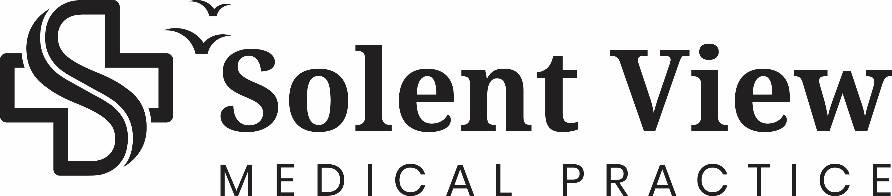 NEW PATIENT REGISTRATIONSWelcome to Solent View Medical Practice.  To ensure the smooth transition from your previous surgery we please ask that you ensure the following requests are adhered toPlease complete all the relevant sections before returning to the surgery. Please bring two forms of ID, one of which must be photographic ID, for example, passport, driving licence. The other must be an official letter confirming your new address.  If you are unable to provide either or both of these please discuss this with the receptionist.The new patient pack contains information about how data that we hold about you is used.  Please read this section carefully, before completing and signing, as your decision regarding sharing data can affect your future medical care away from the surgery What we ask from new patients:Please ensure you have enough medication from your previous surgery to last 4 weeks to enable us to fully complete your registration.Bring a list of medication you are currently on if possible – for example a repeat prescription slip from your previous surgery.Provide as much information as possible on the registration forms.All new patients, over the age of 16, will be offered a New Patient Medical with the practice nurse.  This will ensure that all your registration details are correct and that your blood pressure, weight, height and lifestyle information are recorded in your records to assist with your future care.We expect all booked appointment to be attended but if you are unable to attend, or no longer require the appointment, please let reception know as soon as possible so that we can offer it to another patient.Please note, we do not take prescription request over the telephone and all medication requests will take three working days to process.URGENT CARE CLINICSolent View Medical Practice operates a daily Urgent Care Service Monday to Friday. This is for urgent medical problems that cannot wait for a routine appointment. It is not for review of pre-existing conditions, medication reviews, sick note requests or minor illnesses that can be self-managed or dealt with by other healthcare providers (such as the pharmacist).Please give the Care Navigator some basic information of your symptoms/ problem that day and they will advise the best action to take (for example Minor Injuries Unit, Pharmacist, routine appointment or Urgent Care).  Please provide a contact number for a call from the urgent care team.There are several alternative ways to access medical care and advice.  Solent View Medical Practice uses e-consult as a way of contacting the GP when an appointment is not available.  Please see our website www.solentviewmedicalpractice.co.uk or our Facebook page for more information.Please complete all pages using BLOCK capitals:						What do we use your mobile phone & Email address for?    We may send you texts or emails for:Appointment remindersInformation regarding health campaigns such as Flu vaccinationsMessage you regarding test resultsIf you do not wish to be contacted in this way please let reception know.Do you consent to be contacted by:Text				Yes / NoEmail				Yes / NoVoicemail			Yes / No.    Are you happy for a message to be left?  Yes / NoWho can we leave a message with ______________________________________________Scoring● 0 to 7 indicates low risk ● 8 to 15 indicates increasing risk ● 16 to 19 indicates higher risk, ● 20 or more indicates possible dependence Medical Records & Data Sharing explained:As part of the NHS, our surgery aims to provide you with the highest quality of health care.  To do this we must keep records about you, your health and the care we have provided or plan to provide to you.  These records may include:Basic details about you such as address, telephone number, date of birth, next of kinContact we have had with you such as clinical visitsNotes and reports about your healthDetails and records about your treatment and care, including test resultsRelevant information from people who care for you and know you well such as health professionals and relativesEveryone working for the NHS has a legal duty to keep information about you confidential.  We have a duty to maintain full and accurate records of the care we provide to you.Some information will be held centrally to be used for statistical purposes.  In these instances we take strict measures to ensure that individual patients cannot be identified.  We use anonymous information, wherever possible, but on occasions we may use personal identifiable information for essential NHS purposes such as research and auditing.We will not share information that identifies you for any reason unless:You ask us to do soWe ask and you give us specific permissionWe have to do this by lawWe have special permission for health and research purposes, orWe have special permission because the interest of the public are thought to be of greater importance than your confidentiality, for example, if you had a serious medical condition that may put others you may have come into contact with at riskWhen we use this information we make sure that, wherever possible, we do not use personal details such as your name and address, in order to protect your confidentially.  When releasing information to researchers, we give them only the minimum data necessary  and all their research is carefully vetted.At the surgery there are three main organisations with which we share your data:Summary Care RecordThere is a national NHS Computer System called the Summary Care Record (SCR). This is an electronic record, which contains information about the medicines you take, allergies you have and any bad reactions to medicines you may have had.Having this information stored in one place makes it easier for healthcare professionals to treat you in an emergency, or if your GP practice is closed.  This information could make a difference to how a doctor decides to care for you, for example which medicines they choose to prescribe you.You can add more information such as your health problems, carer details or communication needs to your SCR.  This is called an enhanced SCR so if you ever needs treatment away from your GP surgery, health care staff will have a better understanding of your needs and preferences.For further information visit the NHS Digital websiteCare and Health Information Exchange (CHIE)The Care and Health Information Exchange (CHIE) is a secure system which shares key parts of your electronic record from GP surgeries, hospitals, community, mental health and social services.  It allows health professionals across Hampshire and the Isle of Wight to provide safer and faster treatment for you and your family.Care and Health Information Analytics (CHIA)Your information is also used to improve future care for you, your family and for other patients.  This helps plan NHS services and supports medical research.  To keep your information safe it is moved to a separate database called ‘Care and Health Information Analytics’ (CHIA) and changed so that it cannot be used to identify you.  Your data is never shared for the benefit of commercial companies like drug manufactures.  People who analyse data on CHIA do not have access to CHIE, so cannot identify you.SignatureI confirm that the information I have provided in this form is true to the best of my knowledge.Signed: 	Date:  Signature of Patient			Signature on behalf of patientWe do not tolerate aggressive, threatening or abusive behaviour towards any staff and Patients will be removed from our practice list if there are occurrences of unacceptable behaviourMEDICAL REGISTRATION FORM – Over 16yrsMEDICAL REGISTRATION FORM – Over 16yrsMEDICAL REGISTRATION FORM – Over 16yrsMEDICAL REGISTRATION FORM – Over 16yrsFull NameGenderPrevious Last Name/sAddress & Post CodeDate Of BirthHome TelephoneMobile TelephoneEmail AddressPlace of Birth (Town and CountryPlease help us trace your previous medical records by providing the following information:Please help us trace your previous medical records by providing the following information:Your previous address in UKName of previous Doctor while at that addressAddress of previous DoctorIf you are from abroad:If you are from abroad:Your first UK address whereRegistered with a GPIf previously resident in UK date of leaving	Date you first came to UKNext of KinNext of KinFull NameRelationshipContact TelephonePlease note that this consent will remain in place until your inform us otherwisePlease note that this consent will remain in place until your inform us otherwiseMilitary VeteranMilitary VeteranMilitary VeteranAre you a Military Veteran ?     YesNoAre you a Member of a Military Family (Spouse or Dependant Child)?YesNoCommunication RequirementsCommunication RequirementsCommunication RequirementsDo you have any special communication requirments?YesNoIf yes please state:If yes please state:If yes please state:Ethnicity/Language Please indicate your ethnic originEthnicity/Language Please indicate your ethnic originEthnicity/Language Please indicate your ethnic originWhite BritishAsianOtherWhite Irish          Mixed White/Black African          Declined to stateWhite Other    Mixed White/Black CaribbeanBlack BritishMixed White/AsianBlack AfricanIndianBlack Caribbean         ChineseMain spoken LanguageMain spoken LanguageMain spoken LanguagePlease advise if a translator is requiredYesNoPersonal Medical History Personal Medical History Do you have an ongoing medical condition? If so please list belowDo you have an ongoing medical condition? If so please list belowPlease List Any Medications That You 
TakePlease List Any Medications That You 
TakeMedication NameDosagePrescriptions will be sent direct to your chosen Pharmacy, Please state the name and address of the Pharmacy you use:Prescriptions will be sent direct to your chosen Pharmacy, Please state the name and address of the Pharmacy you use:Please list any allergies you have:Please list any allergies you have:CarersCarersCarersAre you a carer?     YesNoDo you have a carer?           YesNoIf yes, please tell us the name & address of yourCarer:Are you happy for us to contact your carer about you?YesNoThis carer’s information will remain in place until you inform us otherwiseThis carer’s information will remain in place until you inform us otherwiseThis carer’s information will remain in place until you inform us otherwiseSmoking Smoking Smoking Smoking Smoking Do you smoke:YesYesNoNoIf yes, do you smokeCigarettesCigarsPipeRoll OwnHow many per Day1 – 910 – 1920 – 3940+Are you an ex-smoker?YesYesNoNoIf yes, what date did you stop?How many did you used to smoke per day on average?Family Medical History Family Medical History Family Medical History Family Medical History Has either of your parents or any of your siblings had Angina or a Heart Attack before the age of 60?Has either of your parents or any of your siblings had Angina or a Heart Attack before the age of 60?YesNoIf yes please give detailsFemale patients only Female patients only Female patients only Are you currently, or think you may be  pregnant?  YesNoDate of your last cervical smear test?	Have you had a Total Abdominal Hysterectomy? If yes please state year Lifestyle alcoholLifestyle alcoholLifestyle alcoholLifestyle alcoholLifestyle alcoholLifestyle alcohol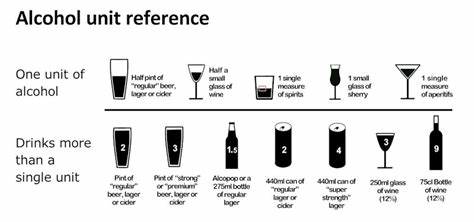 01234How often do you have a drink that contains alcohol?NeverLess than monthlyMonthlyWeeklyDaily or almost dailyHow many units do you have on a typical day when you are drinking?0 - 23 – 45 – 67 – 910 +How often have you had 6 or more units if female, or 8 or more if male, on a single occasion in the last year?NeverLess than monthlyMonthlyWeeklyDaily or almost dailyHow often in the last year have you found you were not able to stop drinking once you have started?NeverLess than monthlyMonthlyWeeklyDaily or almost dailyHow often during the last year have you failed to do what was normally expected from you because of your drinking?NeverLess than monthlyMonthlyWeeklyDaily or almost dailyHow often in the last year have you needed an alcoholic drink in the morning to get you going after a heavy drinking session?NeverLess than monthlyMonthlyWeeklyDaily or almost dailyHow often in the last year have you had a feeling of guilt or regret after drinking?NeverLess than monthlyMonthlyWeeklyDaily or almost dailyHow often during the last year have you been unable to remember what happened the night before because you had been drinking?NeverLess than monthlyMonthlyWeeklyDaily or almost dailyHave you or someone else been injured as result of your drinking?NeverLess than monthlyMonthlyWeeklyDaily or almost dailyHas a relative or friend, doctor or other health worker been concerned about your drinking or suggested that you cut down?NeverLess than monthlyMonthlyWeeklyDaily or almost dailyPatient Participation GroupPatient Participation GroupPatient Participation GroupWould you like to join our Patient Participation Group and be able to give your views on how the Practice is doing?YesNoData Sharing and YouIf you WISH to have your data uploaded as a Summary Care Record please tick here If you DO NOT WISH to have your data uploaded as a Summary Care Record please tick here If you WISH to have your data uploaded as an enhanced Summary Care Record please tick here If you DO NOT WISH to have your data uploaded as an enhanced Summary Care Record please tick here If you WISH to have a CHIE record please tick here If you DO NOT WISH to have a CHIE record please tick here If you WISH to have a CHIA record please tick here If you DO NOT WISH to have a CHIA record please tick here 